University of Stirling and sportscotland Coaching Symposium, 20 Nov 2024: Exploring Coaching PracticeInitial Programme (May 2024) OverviewFollowing on from the 2023 Symposium, and in partnership with sportscotland, the University is delighted to be hosting our next Coaching Symposium this November. Given the feedback received last year, this years’ event will be a collective exploration of coaching practice.  Join us for a unique symposium specifically aimed at practising sport coaches and Sport Governing Body staff, where we aim to explore and make sense of the different aspects of sport coaching practice with leading thinkers from industry and academia.Conference Kick OffCircles that are Difficult to Square: Wicked Problems and Sport Coaching. Wicked Problems are multi-faceted problems that seem impossible to solve. There may be too many moving parts to make sense of; there may be too many factors at work to resolve. There may be many perspectives, making it difficult to get a clear view from anywhere. It is said that every wicked problem can be seen as the symptom of another [wicked] problem. This session will propose that sport coaching has its wicked problems, introduced as provocations that connect to the themes of the conference programme ahead.Closing Keynote: Dr Anna Stodter, Senior Lecturer, Carnegie School of Sport at Leeds Beckett University Anna is a senior lecturer in sport coaching within the Carnegie School of Sport. Her research interests in sport coaches' learning and education inform both her teaching and applied practice as a coach and coach developer. Anna's main research focus lies in the processes and impacts of coach learning, coach education and coach development. Her PhD research, completed at Loughborough University, adopted mixed methods and grounded theory to generate an evidence-informed process that explains how coaches learn.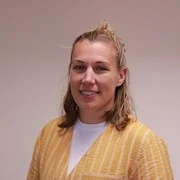 This keynote will consider coach learning and, importantly, how we can become more critical in our interacting with ideas and concepts in coaching. It will also offer a practical view on frameworks and processes as to how coaches can develop reliable filters.Workshops: Two practical opportunities to explore coaching themes (see table below for options)Programme DetailCampus map: https://blog.stir.ac.uk/files/2018/09/Campus-map-key-building.pdfCost & AccommodationThere is no cost to attend the symposium, although delegates are responsible for their own food and accommodation. Stirling Court Hotel on Campus unfortunately is fully booked. However, there is a wide range of accommodation available locally if required.Booking ProcedureTo allow us to plan effectively, please complete the online registration form (2 mins) to secure your place.Further informationwww.coachingsymposium.stir.ac.ukIf you have questions or require further details please contact Stephen Macdonald, Symposium Organiser: stephen.macdonald@stir.ac.ukWed 20 Nov.ProgrammeLocationBefore 1000Arrive University of Stirling, coffee in the Atrium (various food outlets available)Atrium/Andrew Miller Building1000Symposium Welcome(University of Stirling and sportscotland)Symposium Welcome(University of Stirling and sportscotland)1015Circles That Are Difficult to Square: Wicked Problems in Sport Coaching. Circles That Are Difficult to Square: Wicked Problems in Sport Coaching. 1115-1145Tea/coffee provided – aim to be at your workshop location by 1140Tea/coffee provided – aim to be at your workshop location by 11401145-1245Workshop #1 Can Building Quality Relationships Deliver Quality Performances?Workshop #1 Can Building Quality Relationships Deliver Quality Performances?1145-1245Workshop #2 Black Boxes, Grey Areas, and White Lies: How Might We Navigate Conflicts in High-Performance Sport?Workshop #2 Black Boxes, Grey Areas, and White Lies: How Might We Navigate Conflicts in High-Performance Sport?1145-1245Workshop #3 Cutting Ties: Developing Independent Decision Makers in Team SportWorkshop #3 Cutting Ties: Developing Independent Decision Makers in Team Sport1145-1245Workshop #4 Coaching Well: What Does Ethical Coaching Practice Actually Look Like?Workshop #4 Coaching Well: What Does Ethical Coaching Practice Actually Look Like?1145-1245Workshop #5 Why Cynicism Matters: The Prevalence of Pseudoscientific Ideas in Sport CoachingWorkshop #5 Why Cynicism Matters: The Prevalence of Pseudoscientific Ideas in Sport Coaching1145-1245Workshop #6: Getting on the Same Page:  How Shared Mental Models Influence Team CohesionWorkshop #6: Getting on the Same Page:  How Shared Mental Models Influence Team Cohesion1145-1245Workshop #7: Walking the Tightrope of High Challenge | High Support: De-Mystifying Psychological SafetyWorkshop #7: Walking the Tightrope of High Challenge | High Support: De-Mystifying Psychological Safety1145-1245Workshop #8Pinning Your Colours to the (Skill Acquisition) Mast: A Pragmatic Perspective on Developing Skillful Performers.Workshop #8Pinning Your Colours to the (Skill Acquisition) Mast: A Pragmatic Perspective on Developing Skillful Performers.1245-1340Lunch (various food outlets available in Atrium for delegates) Atrium/Andrew Miller Building1320-1335CPD coaching study opportunities at Stirling (Stephen Macdonald, Uni of Stirling)CPD coaching study opportunities at Stirling (Stephen Macdonald, Uni of Stirling)1340Aim to be at your workshop location by 1340Aim to be at your workshop location by 13401345-1445Workshop #1 TBA repeated from morningWorkshop #1 TBA repeated from morning1345-1445Workshop #2 TBA repeated from morningWorkshop #2 TBA repeated from morning1345-1445Workshop #3 TBA repeated from morningWorkshop #3 TBA repeated from morning1345-1445Workshop #4 TBA repeated from morningWorkshop #4 TBA repeated from morning1345-1445Workshop #5 Privileging Athlete Perspectives in Pathway Innovation.Workshop #5 Privileging Athlete Perspectives in Pathway Innovation.1345-1445Workshop #6 (Un)necessary Evil: How Does Social Media Influence Performance?Workshop #6 (Un)necessary Evil: How Does Social Media Influence Performance?1345-1445Workshop #7 If I Can See It, I Can Be It: Why Focusing on Equality, Diversity and Inclusion Matters in Sport.Workshop #7 If I Can See It, I Can Be It: Why Focusing on Equality, Diversity and Inclusion Matters in Sport.1345-1445Workshop #8 Going Off Script: The Realities of Translating Coach Education Policy to Practice.Workshop #8 Going Off Script: The Realities of Translating Coach Education Policy to Practice.1500-1600Closing Keynote: Closing Keynote with Q&A - Dr Anna Stodter: How coaches learn and the importance of critical filtersClosing Keynote: Closing Keynote with Q&A - Dr Anna Stodter: How coaches learn and the importance of critical filters1600Closing remarks (University of Stirling and sportscotland)
Departure Closing remarks (University of Stirling and sportscotland)
Departure 